广州市从化区中医医院2022年部分医疗器械检定/校准服务项目采购文件日期：2022年10月目  录第一部分 报名邀请函	3第二部分 用户需求书	5第三部分 报名相关事宜	7第四部分 参加响应相关事宜	9第五部分 相关格式模板	11报名邀请函我院拟采购2022年部分医疗器械检定/校准服务1项，欢迎符合条件的供应商前来报名参与。项目概况1.项目名称：广州市从化区中医医院2022年部分医疗器械检定/校准服务项目2.项目限价：13万元3.资金来源: 医院业务收入4.采购方式：院内询价二、响应单位资格1.必须是中华人民共和国境内注册的独立法人，持有有效的企业法人营业执照或事业法人登记证或身份证等相关证明。分支机构参与响应的，须提供总公司和分公司营业执照副本复印件，总公司出具给分支机构的授权书；2.具有独立承担民事责任的能力（提供承诺函，格式自拟）；3.具有良好的商业信誉和健全的财务会计制度，在近三年的商业活动中无重大违法、违规、违纪、违约行为（提供承诺函，格式自拟）；4.具有履行合同所必需的设备和专业技术能力(填报设备及专业技术能力情况或者提供承诺函，格式自拟)；5.具有依法缴纳税收和社会保障资金的良好记录（提供承诺函，格式自拟）；6.参加本次采购活动前三年内，未被列入“信用中国”网站(www.creditchina.gov.cn)“失信被执行人名单、重大税收违法案件当事人名单、政府采购严重违法失信行为”记录名单和中国政府采购网(www.ccgp.gov.cn)“政府采购严重违法失信行为”记录名单（提供“信用中国”网站或全国法院被执行人信息查询的网页截图）；7.具有法定检定机构授权证书、中国合格评定国家认可委员会（CNAS）的实验室认可有效证书和检验检测机构资质认定证书（CMA）之一；8.法定代表人或单位负责人为同一人或者存在直接控股、管理关系的不同响应单位，不得参加同一合同项下的采购活动（提供承诺函，格式自拟）；9.响应单位只允许为独立法人或其他组织，不接受联合投标体投标。三、报名相关事项1.报名所需提供资料及要求（详见附件）2.报名截止时间：2022年10月21日  17:303.报名方式：电子邮件报名，报名邮箱：sbk87936130@gz.gov.cn。4.报名注意事项：（1）请各报名供应商在报名截止时间前，按照要求做好整套报名资料，发送至指定邮箱，报名时间截止后，由相关人员统一审核。（2）各报名供应商应确保所提供报名资料真实、完整、清晰可辨，报名资料模糊不清、难以辨认，视为未提供处理，由此造成报名不成功、不能进入评审环节等严重后果由供应商自行负责。（3）报名时间截止后不再受理报名或资料变更和补充，报名时间截止后所接收的任何邮件视为无效邮件。（4）报名单位应提交资格文件及其他认为需要提交的资料，加盖单位公章并整理成册以供评审。四、项目评审安排及注意事项1评审时间：2022年10月25日   15：002.评审地点：广州市从化区街口街镇北路21号从化区中医医院2.参加评审会议人员必须提供健康码和行程码（均为绿码）、48个小时内的核酸检测阴性结果，粤康码黄码、红码者不得参会。(如有最新防疫政策要求，按最新的政策要求执行）五、联系方式联系人:冯老师； 联系电话：020-87936130联系时间（工作日）：上午 8:30-12:00，下午14:30-17:30用户需求书一、项目要求（一）技术要求1.所检定/校准器械的标准器溯源合格，溯源证书在有效期内，设备参数符合检定规程或校准规范要求。2.所有检校数据均可溯源至国家基准，出具的检校报告均可获得国家认可，具有法律效力。3.响应单位所投入的技术服务人员需具有人员上岗证书（提供证书复印件）。4.响应单位应当建立相关的经国家或者本省计量行政主管部门考核合格的最高计量标准，并向省计量行政主管部门备案。（二）其他要求1.响应单位需提供近两年的业绩和服务方案、团队组成、荣誉信誉情况。2.响应单位需按设备类别进行分项单价报价，结算价格以按照实际检测数量结算支付。3.服务期限：自合同签订之日起一年。二、检定/校准器械及数量备注：响应单位须能独立完成以上所有设备的检定/校准。三、项目完成期限接院方通知后须在5个工作日内完成所有需检定/校准器械的检定/校准。四、成交原则本项目采用院内询价方式采购，在完全满足采购文件所有要求的前提下，报价最低的供应商为第一成交候选人。备注：1.以上所有项目标有“★”的条款均为必须完全满足指标，报价人须进行实质性响应，报价人若有一项带“★”的条款未响应或不满足，将按无效投标处理。2.以上项目标有“▲”的条款均为评审的重要评分指标，报价人若有部分“▲”条款未响应或不满足，将导致其响应性评审严重扣分。  报名相关事宜一、报名注意事项（1）请各报名供应商在报名截止时间前，按照采购文件要求做好整套报名资料，发送至指定邮箱，报名时间截止后，由相关人员统一审核。（2）各报名供应商应确保所提供报名资料真实、完整、清晰可辨，报名资料模糊不清、难以辨认，视为未提供处理，由此造成报名不成功、不能进入评审环节等严重后果由供应商自行负责。（3）报名时间截止后不再受理报名或资料变更和补充，报名时间截止后所接收的任何邮件视为无效邮件。（4）供应商应如约参与我院采购评审会议，如因特殊情况未能参加需提前1天告知，无故缺席将被记入我院供应商不良信用档案。（5）报名供应商需仔细阅读报名注意事项，如不按照报名注意事项要求进行报名，后果由供应商自负。（6）材料中的任何重要的插字、涂改和增删，必须由法定代表人或经其正式授权的代表在旁边加盖公章或签字才有效。二、供应商有下列情形之一的，将列入我院黑名单管理，在此后的三年内不得参与我院任何采购活动（1）提供虚假材料谋取中标、成交的；（2）采取不正当手段诋毁、排挤其它供应商的；（3）与其他供应商或者采购机构恶意串通围标的；（4）随意申请撤换或放弃中标/成交结果的；（5）中标、成交后无正当理由拒绝或迟迟不签订采购合同的；（6）无正当理由拒绝履行合同和有关承诺，或擅自变更、中止（终止）采购合同的；（7）一年内有一次以上投诉查无实据、捏造事实或者提供虚假投诉材料的；（8）实际提供的有关产品性能指标和技术服务能力明显低于采购响应文件或磋商、询价时的承诺的或提供假冒伪劣产品的；（9）中标/成交后，擅自将采购合同转包或分包给其他供应商的；（10）向采购人、采购机构行贿或者提供其它不正当利益的；（11）连续两次供应商履约诚信量化评价得分不合格的；（12）拒绝有关部门监督检查或者提供虚假情况的。二、报名需提供的资料（一）报名表（需Word文档版和PDF版，模板详见相关格式文件）（二）报名资料（电子版PDF）封面（详见相关格式文件）目录（详见相关格式文件）供应商营业执照（如非“三证合一”证照，同时提供税务登记证副本复印件）法定检定机构授权证书、中国合格评定国家认可委员会（CNAS）的实验室认可有效证书和检验检测机构资质认定证书（CMA）之一供应商法定代表人资格证明书（详见相关格式文件）供应商法定代表人授权委托书（详见相关格式文件）具有独立承担民事责任能力的承诺函（格式自拟）具有良好的商业信誉和健全的财务会计制度，在近三年的商业活动中无重大违法、违规、违纪、违约行为的承诺函（格式自拟）具有履行合同所必需的设备和专业技术能力(填报设备及专业技术能力情况或者提供承诺函，格式自拟)；具有依法缴纳税收和社会保障资金的良好记录（提供承诺函，格式自拟）“信用中国”网站或全国法院被执行人信息查询的网页截图没有处于中国政府采购网(www.ccgp.gov.cn)“政府采购严重违法失信行为信息记录”的承诺函（格式自拟）法定代表人或单位负责人为同一人或者存在直接控股、管理关系的不同响应单位，不参加同一合同项下的政府采购活动的承诺函（格式自拟）不是联合体参加本项目的声明函（格式自拟）公平竞争承诺书（详见相关格式文件）响应单位认为需补充的相关资格文件或证明温馨提示：1报名资料要求：①Word版资料：填写相关信息保存即可②PDF版：打印成纸质版每一页加盖公章后扫描成PDF版。2.邮件命名方式：项目名称+公司名全称。（如：广州市从化区中医医院医疗设备检测服务项目+****公司）3.报名资料邮件发送后电话联系医院确认是否收到资料。  参加响应相关事宜一、响应文件制作注意事项：1.根据响应文件需提供的资料目录，制作完整的响应文件，响应文件需编页码，相关文件页码与目录上的页码范围一一对应。2.响应文件内容打印出来后一定要清晰，看不清或者模糊当不提供该项资料处理。3.响应文件需要一正二副共3份，封面应注明“正本”、“副本”字样并加盖公章、装订成册，副本可用正本复印并在封面上加盖公章。4.所有响应文件须密封在一个不透明的外层封装中；并在封口位置处加盖公章，如因响应文件未密封导致不能进入评审环节者，一切后果由供应商自负。5.报名时提供的资料与响应文件不一致时以响应文件为准。6.法定代表人或授权委托人（如有授权）需本人到场参加采购评审会议并出示身份证原件审核入场签到。7.各供应商需认真阅读以上注意事项，不按要求提供响应文件者后果自负。二、响应文件需提供的资料：封面（详见相关格式文件）目录（详见相关格式文件）供应商营业执照（如非“三证合一”证照，同时提供税务登记证副本复印件）法定检定机构授权证书、中国合格评定国家认可委员会（CNAS）的实验室认可有效证书和检验检测机构资质认定证书（CMA）之一。供应商法定代表人资格证明书（详见相关格式文件）供应商法定代表人授权委托书（详见相关格式文件）用户需求偏离表报价单（详见相关格式文件）响应单位近两年的业绩和服务方案、团队组成、荣誉信誉情况。具有独立承担民事责任能力的承诺函（格式自拟）具有良好的商业信誉和健全的财务会计制度，在近三年的商业活动中无重大违法、违规、违纪、违约行为的承诺函（格式自拟）具有履行合同所必需的设备和专业技术能力(填报设备及专业技术能力情况或者提供承诺函，格式自拟)；具有依法缴纳税收和社会保障资金的良好记录（提供承诺函，格式自拟）“信用中国”网站或全国法院被执行人信息查询的网页截图没有处于中国政府采购网(www.ccgp.gov.cn)“政府采购严重违法失信行为信息记录”的承诺函（格式自拟）法定代表人或单位负责人为同一人或者存在直接控股、管理关系的不同响应单位，不参加同一合同项下的政府采购活动的承诺函（格式自拟）不是联合体参加本项目的声明函（格式自拟）公平竞争承诺书（详见相关格式文件）响应单位认为需补充的相关资格文件或证明相关格式模板封面模板项目名称：公司名称：业务代表：联系电话：联系邮箱：日    期：目录模板（报名文件）：目  录目录模板(响应文件)目  录报价单模板：报价单附加说明：接院方通知后须在         个工作日内完成所有需检定/校准器械的检定/校准。用户需求偏离表模板：用户需求偏离表一、项目要求二、检定/校准器械及数量要求三、项目完成期限要求四、成交原则法定代表人资格证明书模板：法定代表人资格证明书兹证明，           同志，     （性别），现任我司         职务，为本公司的法定代表人，特此证明。供应商法定代表人签字：                                公司名称：                                              日期：                                                 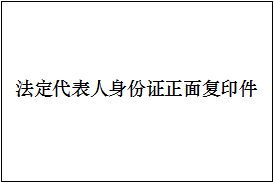 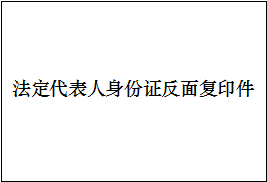 法定代表人授权委托书模板：法定代表人授权委托书本授权书声明：注册于           （公司地址）               （公司名称）的        （法定代表人姓名、职务）代表本公司授权        （被授权人的姓名、职务、联系方式）为本公司的合法代表，以本公司名义负责处理在广州市从化区中医医院 ***项目采购活动中院内采购报价等相关事宜。本授权书在签字盖章后生效，特此声明。供应商法定代表人签字：                                被授权人签字：                                        公司名称（盖章）：                                     日期 ：                                                                                      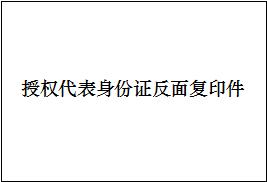 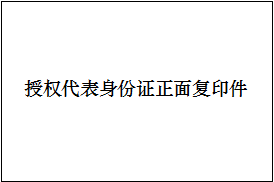 公平竞争承诺书模板公平竞争承诺书本公司郑重承诺：本公司保证所提交的相关资质文件和证明材料的真实性，有良好的历史诚信记录，并将依法参与 （项目名称）                                                                     的公平竞争，不以任何不正当行为谋取不当利益，否则承担相应的法律责任。                            公司名称：（加盖公章）时间：  年    月   日关于资格和响应文件的声明函模板关于资格和响应文件的声明函致：广州市从化区中医医院    关于贵院项目名称:          采购邀请，本签字人愿意参加项目响应，提供采购文件中规定的货物、工程及服务，并证明提交的下列文件和说明是准确的和真实的。1.能独立承担民事责任，具有从事本项目的经营范围和能力。（相关证明文件附后）2.本单位最近三年企业及其法定代表人未被人民法院列入“失信被执行人名单”。（提供“信用中国”网站或全国法院被执行人信息查询的网页截图）3.本单位保证全部响应文件和问题的回答是真实和有效的，并对所提供资料的真实性负责。法定代表人或授权代表签字：                   供应商名称（加盖公章）：                        日期：          年      月     日序号器械名称检测数量（单位：台）1呼吸机192输液泵和注射泵653血液透析装置154机械式温湿度计305高频电刀56脉搏血氧仪127胰岛素泵48血液气体酸碱分析仪19尿液分析仪110血细胞分析仪311全自动生化分析仪212血液流变分析仪113酶标分析仪114电解质分析仪115糖化血红蛋白分析仪116医用离心机217移液器1018酶标洗板机119生物安全柜220超净工作台121生物显微镜222化学免疫发光分析仪223凝血仪224培养箱125核酸提取仪126核酸扩增仪527特定蛋白分析仪228全自动血型分析仪129纯水机230超低温冰箱131医用冷藏设备（冰箱）4032电子眼压计133辐射剂量率仪1合计（台）：合计（台）：238序号材料名称页码范围1供应商营业执照第(   ～   )页2法定检定机构授权证书、中国合格评定国家认可委员会（CNAS）的实验室认可有效证书和检验检测机构资质认定证书（CMA）之一。第(   ～   )页3供应商法定代表人资格证明书第(   ～   )页4供应商法定代表人授权委托书第(   ～   )页5具有独立承担民事责任能力的承诺函6具有良好的商业信誉和健全的财务会计制度，在近三年的商业活动中无重大违法、违规、违纪、违约行为的承诺函第(   ～   )页7具有履行合同所必需的设备和专业技术能力(填报设备及专业技术能力情况或者提供承诺函)第(   ～   )页8具有依法缴纳税收和社会保障资金的良好记录（提供承诺函）第(   ～   )页9“信用中国”网站或全国法院被执行人信息查询的网页截图第(   ～   )页10没有处于中国政府采购网(www.ccgp.gov.cn)“政府采购严重违法失信行为信息记录”的承诺函）第(   ～   )页11法定代表人或单位负责人为同一人或者存在直接控股、管理关系的不同响应单位，不参加同一合同项下的政府采购活动的承诺函第(   ～   )页12不是联合体参加本项目的声明函第(   ～   )页13公平竞争承诺书第(   ～   )页14响应单位认为需补充的相关资格文件或证明第(   ～   )页序号材料名称页码范围1供应商营业执照第(   ～   )页2法定检定机构授权证书、中国合格评定国家认可委员会（CNAS）的实验室认可有效证书和检验检测机构资质认定证书（CMA）之一。第(   ～   )页3供应商法定代表人资格证明书第(   ～   )页4供应商法定代表人授权委托书第(   ～   )页5用户需求偏离表6报价单（详见相关格式文件）第(   ～   )页7响应单位近两年的业绩和服务方案、团队组成、荣誉信誉情况。第(   ～   )页8具有独立承担民事责任能力的承诺函（格式自拟）第(   ～   )页9具有良好的商业信誉和健全的财务会计制度，在近三年的商业活动中无重大违法、违规、违纪、违约行为的承诺函第(   ～   )页10具有履行合同所必需的设备和专业技术能力(填报设备及专业技术能力情况或者提供承诺函)第(   ～   )页11具有依法缴纳税收和社会保障资金的良好记录的承诺函第(   ～   )页12“信用中国”网站或全国法院被执行人信息查询的网页截图第(   ～   )页13没有处于中国政府采购网(www.ccgp.gov.cn)“政府采购严重违法失信行为信息记录”的承诺函第(   ～   )页14法定代表人或单位负责人为同一人或者存在直接控股、管理关系的不同响应单位，不参加同一合同项下的政府采购活动的承诺函第(   ～   )页15不是联合体参加本项目的声明函第(   ～   )页16公平竞争承诺书第(   ～   )页17响应单位认为需补充的相关资格文件或证明第(   ～   )页序号器械名称检测数量（单位：台）检测单价（元/台）检测总价（元）1呼吸机192输液泵和注射泵653血液透析装置154机械式温湿度计305高频电刀56脉搏血氧仪127胰岛素泵48血液气体酸碱分析仪19尿液分析仪110血细胞分析仪311全自动生化分析仪212血液流变分析仪113酶标分析仪114电解质分析仪115糖化血红蛋白分析仪116医用离心机217移液器1018酶标洗板机119生物安全柜220超净工作台121生物显微镜222化学免疫发光分析仪223凝血仪224培养箱125核酸提取仪126核酸扩增仪527特定蛋白分析仪228全自动血型分析仪129纯水机230超低温冰箱131医用冷藏设备（冰箱）4032电子眼压计133辐射剂量率仪1合计（台）：238序号院方需求实际参数是否偏离（无偏离/正偏离/负偏离）页码范围备注1第(   ～    )页2第(   ～    )页…第(   ～    )页序号院方需求实际参数是否偏离（无偏离/正偏离/负偏离）页码范围备注1第(   ～    )页2第(   ～    )页…第(   ～    )页序号院方需求实际参数是否偏离（无偏离/正偏离/负偏离）页码范围备注1第(   ～    )页2第(   ～    )页…第(   ～    )页序号院方需求实际参数是否偏离（无偏离/正偏离/负偏离）页码范围备注1第(   ～    )页2第(   ～    )页…第(   ～    )页